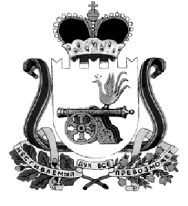 АДМИНИСТРАЦИЯ МУНИЦИПАЛЬНОГО ОБРАЗОВАНИЯ«КАРДЫМОВСКИЙ РАЙОН» СМОЛЕНСКОЙ ОБЛАСТИ П О С Т А Н О В Л Е Н И Еот 12.10.2018 №00749О внесении изменений в муниципальную программу «Повышение эффективности управления муниципальным имуществом муниципального образования «Кардымовский район» Смоленской области» на 2014-2020 годыАдминистрация муниципального образования «Кардымовский район» Смоленской областипостановляет:1. Внести в муниципальную программу «Повышение эффективности управления муниципальным имуществом муниципального образования «Кардымовский район» Смоленской области» на 2014-2020 годы (далее -Программа), утвержденную постановлением Администрации муниципального образования «Кардымовский район» Смоленской области от 22.01.2014 № 0018 ( в ред. от 30.01.2014 № 0057, от 31.07.2014 № 00568, от 28.10.2014 № 00734, от 19.12.2014 № 00890, 31.12.2014 № 00947, от 17.03.2015 № 00212, от  27.03.2015 № 00167, от 22.07.2015 № 00441, от 25.12.2015 № 00795, от 15.04.2016 № 00182, от 10.10.2016 № 00569, от 11.11.2016 № 00653, от 05.12.2016 № 00694, от 09.02.2017 № 00067, от 22.02.2017 № 00116, от 28.03.2017 № 00195, от 11.04.2017 № 00233, от 06.06.2017 № 00371, от 04.09.2017 № 00584, от 12.12.2017 № 00889, от 28.12.2017 № 00960, от 20.02.2018 № 00107, от 11.04.2018 № 00257, от 23.05.2018 № 00361, от 15.06.2018 № 00454, от 21.06.2018 № 00474), следующие изменения:1) позицию «Объёмы и источники финансирования Программы» изложить в следующей редакции:2) в разделе 4 «Обоснование ресурсного обеспечения Программы»:- в абзаце первом слова «5250,28415 тыс. рублей» заменить словами «5477,08415 тыс.руб.»;  - абзац, касающийся 2018 года, читать в следующей редакции:«2018 год – 1164,06815 тыс. руб.      из них средства районного бюджета 1164,06815 тыс. руб.,      иные источники – 0,0 тыс. руб.».3) в задаче 2 «Формирование, содержание и учет объектов муниципальной собственности» Перечня программных мероприятий:- пункт 6 изложить в следующей редакции:- пункт 8 изложить в следующей редакции:- пункт «Итого» изложить в следующей редакции:- пункт «Всего по программе» Перечня программных мероприятий изложить в следующей редакции:2. Настоящее постановление опубликовать на официальном сайте Администрации муниципального образования «Кардымовский район» Смоленской области в сети «Интернет».3. Контроль исполнения настоящего постановления возложить на заместителя Главы муниципального образования «Кардымовский район» Смоленской области Д.В. Тарасова.4. Настоящее постановление вступает в силу со дня его подписания.Объемы и источники финансирования ПрограммыОбщий объем финансирования Программы составит 5477,08415 тыс.рублей, в т.ч. за счет средств муниципального образования «Кардымовский район» Смоленской области (далее также - районный бюджет) – 5220,08415 тыс. рублей,           за счет иных источников- 257,0 тыс.рублей.По годам объем финансирования будет следующим:2014 год – 250,9 тыс.рублей, из них средства районного бюджета 250,9 тыс. руб.,            иные источники – 0,0 тыс. руб.,2015 год – 708,333  тыс. руб.,из них средства районного бюджета 708,333 тыс. руб.,            иные источники – 0,0 тыс. руб.,2016 год –  364,773  тыс. руб.      из них средства районного бюджета 364,773 тыс. руб.,      иные источники – 0,0 тыс. руб.2017 год – 1108,41 тыс. руб.      из них средства районного бюджета 851,41 тыс. руб.,      иные источники – 257,0 тыс. руб.2018 год – 1164,06815 тыс. руб.      из них средства районного бюджета 1164,06815 тыс. руб.,      иные источники – 0,0 тыс. руб.2019 год – 940,3 тыс. руб.      из них средства районного бюджета 940,3  тыс. руб.,      иные источники – 0,0 тыс. руб.2020 год – 940,3 тыс. руб.      из них средства районного бюджета 940,3  тыс. руб.,      иные источники – 0,0 тыс. руб.6Содержание объектов муниципальной собственности2014-2020гг.АдминистрацияФинансовое управлениеОтдел образования2619,483252,0171,0---300,00,00,0195,7730,00,0361,8181,00,0733,357,057,0514,357,0  57,0514,357,057,0Районный бюджет8Перечисление взносов на проведения капитального ремонта объектов муниципального жилищного фонда 2014-2020гг.Администрация30,2----30,2--Районный бюджетИтого:в том числе:средства районного бюджета3198,6833198,683--300,0300,0244,773244,773483,81483,81889,5889,5640,3640,3640,3640,3Всего по программе:в том числе:5477,08415250,9 708,333364,7731108,411164,06815940,3940,3средства районного бюджетаиные источники5220,08415257,0250,90,0708,3330,0364,7730,0851,41257,01164,068150,0940,30,0940,30,0Глава муниципального образования «Кардымовский район» Смоленской областиП.П. Никитенков